Name of Journal: World Journal of RadiologyManuscript NO: 76249Manuscript Type: ORIGINAL ARTICLEObservational StudyInterobserver reliability pediatric radiologists and residents in ultrasound evaluation of intraventricular hemorrhage in premature infantsBarakzai MD et al. Interobserver reliability of cranial ultrasound for IVHMuhammad Danish Barakzai, Ayimen Khalid, Zara Za Sheer, Faheemullah Khan, Naila Nadeem, Noman Khan, Kiran HilalMuhammad Danish Barakzai, Department of Radiology, The Hospital for Sick Children, Toronto 555, CanadaMuhammad Danish Barakzai, Ayimen Khalid, Faheemullah Khan, Naila Nadeem, Noman Khan, Kiran Hilal, Department of Radiology, Aga Khan University Hospital, Karachi 74800, PakistanZara Za Sheer, Community Health Sciences, Aga Khan University Hospital, Karachi 74800, PakistanAuthor contributions: Barakzai MD, Khalid A, Sheer ZZ, Nadeem N and Hilal K designed the research study; Barakzai MD, Nadeem N, Khan N and Khan F performed the research; Khalid A, Sheer ZZ, Khan N and Hilal K contributed new reagents and analytic tools; Khalid A, Sheer ZZ, Khan F and Khan N analyzed the data and wrote the manuscript; All authors have read and approve the final manuscript. Corresponding author: Kiran Hilal, FCPS, MBBS, Assistant Professor, Department of Radiology, Aga Khan University Hospital, Stadium Road, Karachi 74800, Pakistan. kiran.hilal@aku.eduReceived: March 13, 2022Revised: May 25, 2022Accepted: Published online: AbstractBACKGROUNDGerminal matrix intraventricular hemorrhage (IVH) may contribute to significant morbidity and mortality in premature infants. Timely identification and grading of IVH affect decision-making and clinical outcomes. There is  misinterpretation of the ultrasound appearances, has not been between radiology resident and board-certified radiologist.AIMTo assess interobserver reliability between senior radiology residents performing bedside cranial ultrasound during on-call hours and pediatric radiologists.METHODSFrom June 2018 to June 2020, neonatal cranial ultrasound examinations were in neonatal intensive care unit. Ultrasound findings were recorded the resident performing the ultrasound and the pediatric attending radiologist.RESULTS 200 neonates in the study, with a mean gestational age of 30.9 wk. Interobserver agreement for higher grade (Grade III & IV) IVH was excellent. There was substantial agreement for lower grade (Grade I & II) IVH.CONCLUSIONThere is strong agreement between radiology residents and pediatric radiologists, which is higher for high grade IVHs.Key Words: Ultrasound Head; Neonatal cranial ultrasound; Cranial ultrasound; Intraventricular hemorrhage; Neonatal intraventricular hemorrhageBarakzai MD, Khalid A, Sheer ZZ, Khan F, Nadeem N, Khan N, Hilal K. Interobserver reliability of among pediatric radiologists and residents in ultrasound evaluation of intraventricular hemorrhage in premature infants. World J Radiol 2022; In pressCore Tip: While  interobserver variability exists in all imaging modalities, it is the highest in ultrasound. Interobserver variability in ultrasound may result from technical errors such as inadequate gain/depth settings, incomplete anatomic interrogation, or error in misinterpretation.  ultrasound examination, both the image acquisition and interpretive skills improve with increasing experience. Differences in identification and grading of intraventricular hemorrhage may affect the clinical outcome, and the subsequent management options.INTRODUCTIONIntraventricular hemorrhage (IVH) is a major neurological complication of prematurity. In neonates weighing less than 1500 g, the incidence of IVH reaches up to 27% whereas, in extremely preterm infants weighing 500-750 g, the prevalence is about 45%[1]. A substantial subgroup of premature infants with moderate to severe IVH develops neurologic sequelae including an elevated risk of post-hemorrhagic hydrocephalus, cerebral palsy, and mental retardation, while infants with mild IVH are at risk of developmental disabilities[2-4]. IVH and its neurologic and psychiatric sequelae are a major public health concern [5]. The multifaceted etiology of IVH is primarily attributed to the intrinsic fragility of the germinal matrix vasculature and the disturbance in the cerebral blood flow. The germinal matrix exhibits rapid angiogenesis in contrast to other brain regions  causing its high vascular density. Hemorrhages occurring in the germinal matrix often rupture through the ependyma into the lateral ventricle and are then referred to as IVH[6]. The development of IVH is attributable to a number of risk factors including vaginal delivery, low Apgar score, severe respiratory distress syndrome, pneumothorax, hypoxia, hypercapnia, seizures, patent ductus arteriosus, thrombocytopenia, infection, and others[7-9]. Dysregulation of cerebral blood flow by these risk factors induces IVH.While the  interobserver variability exists in all imaging modalities, it is the highest in ultrasound. Interobserver variability in ultrasound may result from technical errors such as inadequate gain/depth settings, incomplete anatomic interrogation, or misinterpretation errors[10].  ultrasound examination, both the image acquisition and interpretive skills improve with increasing experience. Few studies have examined the reliability of cranial ultrasound interpretation, despite the ostensibly important role of accurate interpretation. Variations in the identification and grading of IVH may affect the morbidity, clinical outcomes, and subsequent treatment options. This study aims to assess interobserver reliability between senior residents performing bedside cranial ultrasounds during on-call hours and board-certified pediatric radiologists.MATERIALS AND METHODSThis cross-sectional study was carried out in the Department of Radiology at Aga Khan University Hospital, Karachi, Pakistan. The Ethical Review Committee approved the study with a waiver for informed consent. The study period was two years, from June 2016 to June 2018. All premature infants (less than 37 wk of gestational age) or infants with very low birth weight (birth weight equal to or less than 1500 g) and infants in the Neonatal Intensive Care Unit  a cranial ultrasound were included in the study. Patients were born at term, had prior computed tomography (CT) or magnetic resonance imaging (MRI) , or patients with known cerebral malformations. To prevent potential bias, patients with prior neuroimaging were excluded.Prematurity was defined as infants born alive before 37 wk of with further subcategorization(1) preterm (less than 28 wk); (2) preterm (28 32 wk); and (3) to late preterm (32 37 wk).The gestational age of all infants was determined from a chart review of the mother. The weight of all infants included in the study was measured with a digital weighing scale. Cranial ultrasound in all cases was performed through the anterior fontanelle in both coronal and sagittal planes using the Mindray M7 Diagnostic Ultrasound System with a 5- to 10-MHz transducer. All ultrasound examinations were performed by a senior resident (Year III and year IV) and reviewed by an attending board-certified radiologist with at least five years’ experience in pediatric imaging. The findings of both the resident and the pediatric radiologist with regards to the presence and absence of intraventricular hemorrhage and its grading were recorded on a structured proforma by a year III resident, blinded to additional clinical information. In addition to IVH, all scans were recorded for the presence or absence of hydrocephalus, periventricular leukomalacia, and brain malformations. If hydrocephalus was noted to be present, it was graded mild, moderate, or severe based on the measurement of transverse atrial width. The Volpe grading system was used for sonographic grading of IVH/germinal matrix hemorrhage[11]. (1) Grade I: Bleed confined to the periventricular area (germinal matrix). An example of grade I IVH is shown in Figure 1, in which abnormal echogenicity is apparent in caudothalamic groove on parasagittal view; (2) Grade II: Intraventricular bleeding (10%-50% of the ventricular area on sagittal view). An example of grade II IVH is shown in Figure 2, in which abnormal echogenicity is seen extending into left lateral ventricle on coronal view; (3) Grade III: Intraventricular bleeding (> 50% of the ventricular area or distends ventricle. An example of grade III IVH is shown in Figure 3, in which hemorrhage in right lateral ventricle is seen on coronal view, with mild associated ventricular dilatation; and (4) Grade IV: Germinal matrix hemorrhage grade I, II or III with extension into brain parenchyma. An example of grade IV IVH is seen in Figure 4, in which the hemorrhage in bilateral lateral ventricles is seen extending into periventricular region bilaterally on coronal view. Interobserver agreement was calculated using Kappa statistics (Table 1). Data was entered and analyzed using Statistical Package for Social Sciences version 20 software.RESULTSThe study included 200 neonates with a gestational age of 30.9 wk range 20-36, SD ± 3.8. There were 120 (60%) male neonates and 80 (40%) female neonates. A total of 78 (39%) babies were delivered vaginally while 122 (61%) were delivered via lower segment cesarean section. The mean weight was 1.2 kg 0.5-1.5, SD ± 0.3. Based on the clinical indication on the radiology slip, 83 (41%) of the neonates had sepsis, 60 (30%) had respiratory distress, and 5 (2.5%) had a pneumothorax. The mean duration of hospital stay was 9 days 1-46The radiology resident reported 136 (68%) cases as normal and 64 (32%) as abnormal. The pediatric radiologist reported 148 (74%) cases as normal and 52 (26%) as abnormal. patients had IVH on the right side, 13 patients had IVH on the left side, and 27 had bilateral IVH according to resident interpretations. patients had IVH on the right side, 11 patients had IVH on the left side, and 27 patients had bilateral IVH according to the pediatric radiologist. The presence of IVH and its grading by the resident and attending along with the Kappa values are shown in Table 1. We did not measure the interobserver agreement on additional findings encountered in the study.DISCUSSIONOn making the diagnosis of rheumatic fever by auscultation, Alvan Feinstein wrote in his book Clinical Judgment “The main problems of observer variability were neither in the eyes nor the ears of the observers. We all saw and heard essentially the same things, but each observer used different ingredients in his criteria for description and interpretation of the observations”[12]. The same can be said about medical imaging in which interobserver variability remains a critical issue[13]. Bedside cranial ultrasound is the neuroimaging standard of care for the detection of IVH[14]. Cranial sonography is cost-effective, doesrequire sedation, and is portable, allowing for the evaluation of critical patients at the bedside. In a study by Maalouf et al[15], ultrasound has a predictive probability of 0.85 (0.76-0.94) for the presence of IVH on MRI.The interobserver agreement for findings on neonatal head ultrasound varies from poor to excellent among radiologists[16]. Although there is a possibility of intra-observer agreement, this is quite low. While numerous studies have explored interobserver variability in neonatal cranial ultrasonography, ours is the first to study the differences in interpretation between senior residents and board-certified pediatric radiologists. In our study, there was excellent agreement between the senior resident and the attending for intracranial hemorrhage. There was substantial agreement on grade I and grade II intraventricular hemorrhage, whilst agreement on grade III and grade IV intraventricular hemorrhage was almost perfect. Among radiologists, experienced neonatologists, and less experienced neonatologists involved in a study by Hagmann et al[17], the interobserver agreement in the interpretation of cranial ultrasound ranged from poor to good. Hintz et al[18] found excellent interobserver agreement on severe intraventricular hemorrhage, but poor agreement on periventricular leukomalacia between experienced board-certified radiologists with special expertise in cranial ultrasound. Among radiologists, pediatric neurologists, and neonatologists experienced in neonatal ultrasounds, Pinto et al[19] obtained excellent interobserver agreement for major findings such as parenchymal hemorrhage, but rather poor agreement for less severe pathologies such as germinal matrix hemorrhage. A study by Corbett et al[16] found excellent agreement on high-grade hemorrhage but poor agreement on interpretation of ventricular size. Even though we did not find any prior studies on interobserver variability between senior residents and radiologists, our results are comparable to previous studies in that there is excellent agreement on major abnormalities such as grade III and IVH.The board-certified radiologist's experience is most likely to be responsible for the study's relatively low interobserver agreements for grade I and II IVH. Because of greater image gain/depth, improved probe handling, and knowledge of pertinent anatomy, experience with doing cranial ultrasonography can result in better imaging quality. This experience also manifests itself in improved ultrasound interpretation performed by others. Due to inexperience, the resident in our study initially missed the additional findings of hydrocephalus, choroid plexus abnormalities, and periventricular echogenicity as indicated in Table 2. We plan follow-up study  investigate abnormalities other than IVH on neonatal cranial ultrasound which can have significant impact on disease prognosis. This study has limitations. The residents and pediatric radiologists were compared for interobserver agreement only on one variable i.e. IVH, but no cross-sectional neuroimaging such as CT or MRI was performed for confirmation. The interobserver agreement was not calculated for additional findings such as parenchymal hemorrhage, hydrocephalus, and venous infarctions, which also have implications for neonatal neurodevelopment.CONCLUSIONInterobserver agreement regarding detection of intraventricular hemorrhage is high for low-grade hemorrhage and almost perfect for high-grade hemorrhage between residents and board-certified pediatric radiologists.ARTICLE HIGHLIGHTSResearch backgroundNeonatal cranial ultrasound examinations were evaluated in neonatal intensive care unit (NICU) patients. Ultrasound findings were recorded for the resident performing the ultrasound and the pediatric attending radiologist. Research motivationDespite the ostensibly important role of accurate cranial ultrasound interpretation, few studies have investigated the reliability of interpretation of cranial ultrasound. Differences in the identification and grading of intraventricular hemorrhage (IVH) may affect the clinical outcome and the subsequent management options. This is the reason the study was undertaken.Research objectivesTo assess interobserver reliability between senior radiology residents performing bedside cranial ultrasounds during on-call hours and board-certified pediatric radiologists.Research methodsof 200 neonatal cranial ultrasound examinations were evaluated in NICU patients. Ultrasound findings were recorded for both the resident performing the ultrasound and the pediatric attending radiologist. Interobserver agreement was calculated.Research resultsThe mean gestational age was 30.9 wk. Interobserver agreement for higher grade (Grade III & IV) IVH was excellent. There was substantial agreement for lower grade (Grade I & II) IVH.Research conclusionsInterobserver agreement for detection of IVH is high for low-grade hemorrhage and almost perfect for high-grade hemorrhage between radiology residents and board certified pediatricians.Research perspectivesOur study results are limited by the cross sectional nature of the study. Additionally, we did not compare agreement on the interpretation of periventricular leukomalacia, incidental findings, and degree of ventriculomegaly if it was present which can have significant impact on disease prognosis. This may be explored in a future study. REFERENCES1 Allen KA. Treatment of intraventricular hemorrhages in premature infants: where is the evidence? Adv Neonatal Care 2013; 13: 127-130 [PMID: 23532032 DOI: 10.1097/ANC.0b013e31828ac82e]2 Sherlock RL, Anderson PJ, Doyle LW; Victorian Infant Collaborative Study Group. Neurodevelopmental sequelae of intraventricular haemorrhage at 8 years of age in a regional cohort of ELBW/very preterm infants. Early Hum Dev 2005; 81: 909-916 [PMID: 16126353 DOI: 10.1016/j.earlhumdev.2005.07.007]3 Murphy BP, Inder TE, Rooks V, Taylor GA, Anderson NJ, Mogridge N, Horwood LJ, Volpe JJ. Posthaemorrhagic ventricular dilatation in the premature infant: natural history and predictors of outcome. Arch Dis Child Fetal Neonatal Ed 2002; 87: F37-F41 [PMID: 12091289 DOI: 10.1136/fn.87.1.f37]4 Pinto-Martin JA, Whitaker AH, Feldman JF, Van Rossem R, Paneth N. Relation of cranial ultrasound abnormalities in low-birthweight infants to motor or cognitive performance at ages 2, 6, and 9 years. Dev Med Child Neurol 1999; 41: 826-833 [PMID: 10619281 DOI: 10.1017/s0012162299001644]5 Wilson-Costello D, Friedman H, Minich N, Fanaroff AA, Hack M. Improved survival rates with increased neurodevelopmental disability for extremely low birth weight infants in the 1990s. Pediatrics 2005; 115: 997-1003 [PMID: 15805376 DOI: 10.1542/peds.2004-0221]6 Ballabh P, Xu H, Hu F, Braun A, Smith K, Rivera A, Lou N, Ungvari Z, Goldman SA, Csiszar A, Nedergaard M. Angiogenic inhibition reduces germinal matrix hemorrhage. Nat Med 2007; 13: 477-485 [PMID: 17401377 DOI: 10.1038/nm1558]7 Osborn DA, Evans N, Kluckow M. Hemodynamic and antecedent risk factors of early and late periventricular/intraventricular hemorrhage in premature infants. Pediatrics 2003; 112: 33-39 [PMID: 12837865 DOI: 10.1542/peds.112.1.33]8 Babnik J, Stucin-Gantar I, Kornhauser-Cerar L, Sinkovec J, Wraber B, Derganc M. Intrauterine inflammation and the onset of peri-intraventricular hemorrhage in premature infants. Biol Neonate 2006; 90: 113-121 [PMID: 16549908 DOI: 10.1159/000092070]9 Vural M, Yilmaz I, Ilikkan B, Erginoz E, Perk Y. Intraventricular hemorrhage in preterm newborns: risk factors and results from a University Hospital in Istanbul, 8 years after. Pediatr Int 2007; 49: 341-344 [PMID: 17532832 DOI: 10.1111/j.1442-200X.2007.02381.x]10 Muhammad A, Waheed AA, Alvi MI, Khan N, Sayani R. Interobserver Agreement on Focused Assessment with Sonography for Trauma in Blunt Abdominal Injury. Cureus 2018; 10: e2592 [PMID: 31501719 DOI: 10.7759/cureus.2592]11 Volpe JJ. Intraventricular hemorrhage and brain injury in the premature infant. Diagnosis, prognosis, and prevention. Clin Perinatol 1989; 16: 387-411 [PMID: 2663308]12 Feinstein AR. Clinical Judgement. 1976 [DOI: 10.1002/cpt197619178]13 Benchoufi M, Matzner-Lober E, Molinari N, Jannot AS, Soyer P. Interobserver agreement issues in radiology. Diagn Interv Imaging 2020; 101: 639-641 [PMID: 32958434 DOI: 10.1016/j.diii.2020.09.001]14 Lowe LH, Bailey Z. State-of-the-art cranial sonography: Part 1, modern techniques and image interpretation. AJR Am J Roentgenol 2011; 196: 1028-1033 [PMID: 21512067 DOI: 10.2214/AJR.10.6160]15 Maalouf EF, Duggan PJ, Counsell SJ, Rutherford MA, Cowan F, Azzopardi D, Edwards AD. Comparison of findings on cranial ultrasound and magnetic resonance imaging in preterm infants. Pediatrics 2001; 107: 719-727 [PMID: 11335750 DOI: 10.1542/peds.107.4.719]16 Corbett SS, Rosenfeld CR, Laptook AR, Risser R, Maravilla AM, Dowling S, Lasky R. Intraobserver and interobserver reliability in assessment of neonatal cranial ultrasounds. Early Hum Dev 1991; 27: 9-17 [PMID: 1802667 DOI: 10.1016/0378-3782(91)90023-v]17 Hagmann CF, Halbherr M, Koller B, Wintermark P, Huisman T, Bucher HU; Swiss Neonatal Network. Interobserver variability in assessment of cranial ultrasound in very preterm infants. J Neuroradiol 2011; 38: 291-297 [PMID: 21396715 DOI: 10.1016/j.neurad.2010.12.008]18 Hintz SR, Slovis T, Bulas D, Van Meurs KP, Perritt R, Stevenson DK, Poole WK, Das A, Higgins RD; NICHD Neonatal Research Network. Interobserver reliability and accuracy of cranial ultrasound scanning interpretation in premature infants. J Pediatr 2007; 150: 592-596, 596.e1-596.e5 [PMID: 17517240 DOI: 10.1016/j.jpeds.2007.02.012]19 Pinto J, Paneth N, Kazam E, Kairam R, Wallenstein S, Rose W, Rosenfeld D, Schonfeld S, Stein I, Witomski T. Interobserver variability in neonatal cranial ultrasonography. Paediatr Perinat Epidemiol 1988; 2: 43-58 [PMID: 3070483 DOI: 10.1111/j.1365-3016.1988.tb00179.x]FootnotesInstitutional review board statement: Exemption from ethical approval was granted by Ethics Review Committee.Informed consent statement: Individual informed consent was waived off by the Institutional Review Committee due to minimal risk to the subjects, observational nature of the study and anonymized imaging review.Conflict-of-interest statement: All authors of this manuscript have no conflict of interest to disclose. Data sharing statement: Technical appendix, statistical code, and dataset available from the corresponding author at [kiran.hilal@aku.edu]. Participants gave informed consent for anonymized data sharing.STROBE statement: The authors have read the STROBE Statement—checklist of items, and the manuscript was prepared and revised according to the STROBE Statement—checklist of items.Open-Access: This article is an open-access article that was selected by an in-house editor and fully peer-reviewed by external reviewers. It is distributed in accordance with the Creative Commons Attribution NonCommercial (CC BY-NC 4.0) license, which permits others to distribute, remix, adapt, build upon this work non-commercially, and license their derivative works on different terms, provided the original work is properly cited and the use is non-commercial. See: https://creativecommons.org/Licenses/by-nc/4.0/Provenance and peer review: Invited article; Externally peer reviewed.Peer-review model: Single blindPeer-review started: March 13, 2022First decision: May 12, 2022Article in press: Specialty type: Radiology, nuclear medicine and medical imagingCountry/Territory of origin: PakistanPeer-review report’s scientific quality classificationGrade A (Excellent): AGrade B (Very good): BGrade C (Good): CGrade D (Fair): 0Grade E (Poor): 0P-Reviewer: Aydin S, Turkey; Moshref RH, Saudi Arabia; Schoenhagen P, United States S-Editor: Liu JH L-Editor: Ma JY-MedE P-Editor: Liu JHFigure Legends 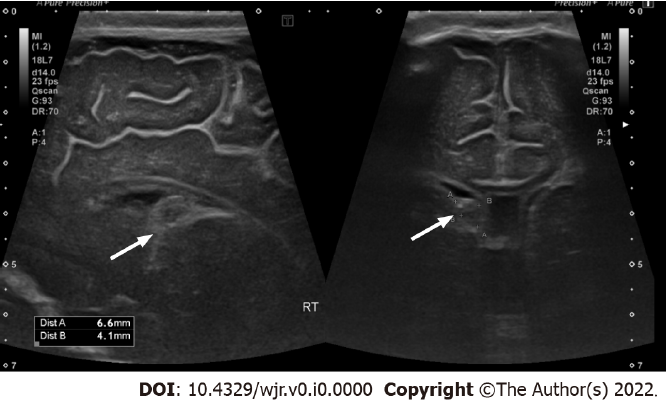 Figure 1 Grade I germinal matrix hemorrhage. Parasagittal and cornal views of right lateral ventricle, in which abnormal echogenicity in caudothalamic groove consistent with grade I intraventricular hemorrhage/germinal matrix hemorrhage as indicatd by arrows.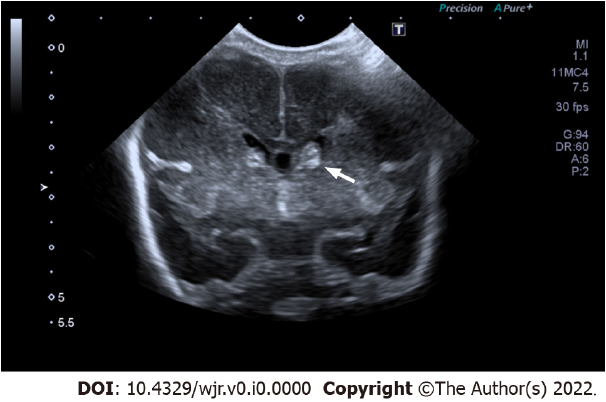 Figure 2 Grade II hemorrhage. Coronal view ultrasound image reveals abnormal echogenicity in left caudothalamic groove extending into left lateral ventricle. There no associated ventricular dilatation (white arrow).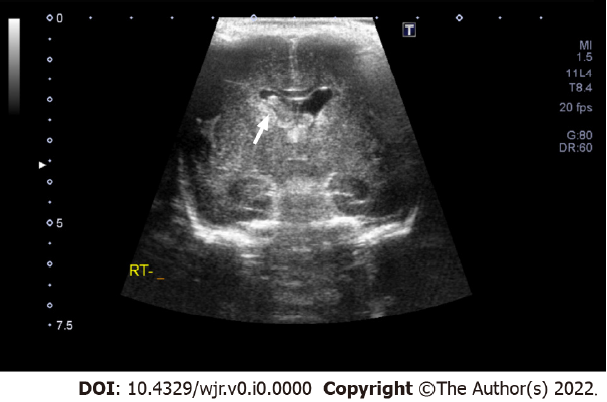 Figure 3 Grade III hemorrhage. Coronal view ultrasound image reveals sided intraventricular hemorrhage with associated ventricular dilatation (white arrow). 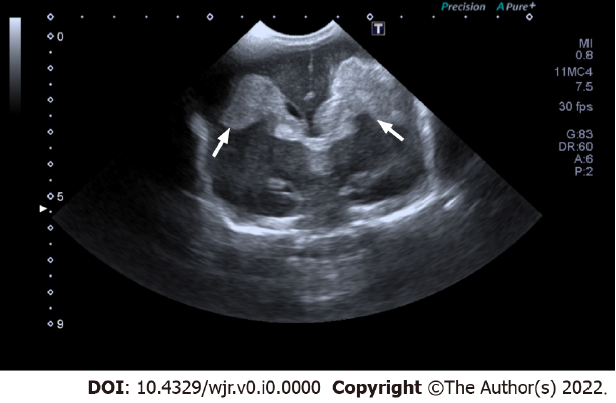 Figure 4 Grade IV hemorrhage. Coronal view ultrasound image reveals bilateral intraventricular hemorrhage filling dilated bilateral lateral ventricles, and into adjacent parenchyma (white arrows). Table 1 Interobserver agreement with Kappa in cranial ultrasound interpretation between radiology residents and attending pediatric radiologistsIVH: Intraventricular hemorrhage.Table 2 dditional ultrasound examination findings initially missed by the residentFindingsSenior resident, %Attending radiologist, %Kappa valueNormal ultrasound68740.94Abnormal ultrasound32260.94Grade I IVH72620.82Grade II IVH12120.86Grade III IVH670.90Grade IV IVH10190.92Right-sided IVH38270.92Left-sided IVH20210.92Bilateral IVH42520.92Additional findings on neonatal cranial ultrasound (%)Additional findings on neonatal cranial ultrasound (%)Ventricular abnormalities12 (6)Mild hydrocephalus11 (5.5)Severe hydrocephalus1 (0.5)Choroid plexus abnormalities4 (2)Increased periventricular echogenicity4 (2)